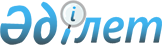 Науырзым ауданы бойынша халық үшін тұрмыстық қатты қалдықтарды жинауға, тасымалдауға, сұрыптауға және көмуге арналған тарифтерді бекіту туралыҚостанай облысы Науырзым ауданы мәслихатының 2022 жылғы 25 тамыздағы № 148 шешімі. Қазақстан Республикасының Әділет министрлігінде 2022 жылғы 1 қыркүйекте № 29363 болып тіркелді
      Қазақстан Республикасының Экология Кодексінің 365-бабы 3-тармағының 3) тармақшасына, "Қазақстан Республикасындағы жергілікті мемлекеттік басқару және өзін-өзі басқару туралы" Қазақстан Республикасы Заңының 6-бабына сәйкес, Науырзым аудандық мәслихаты ШЕШТІ:
      1. Науырзым ауданы бойынша халық үшін тұрмыстық қатты қалдықтарды жинауға, тасымалдауға, сұрыптауға және көмуге арналған тарифтері осы шешімнің қосымшасына сәйкес бекітілсін.
      2. Осы шешім алғашқы ресми жарияланған күнінен кейін күнтізбелік он күн өткен соң қолданысқа енгізіледі. Науырзым ауданы бойынша халық үшін тұрмыстық қатты қалдықтарды жинауға, тасымалдауға, сұрыптауға және көмуге арналған тарифтер
					© 2012. Қазақстан Республикасы Әділет министрлігінің «Қазақстан Республикасының Заңнама және құқықтық ақпарат институты» ШЖҚ РМК
				
      Аудандық мәслихаттың хатшысы 

Г. Абенова
Мәслихаттың 2022 жылғы "25" тамыздағы№ 148 шешімінеқосымша
Атауы
Есептік бiрлiк
Теңге (қосылған құн салығынсыз)
Жайлы үйлер
айына 1 тұрғыннан
133
Жайлы емес үйлер
айына 1 тұрғыннан
142
Бірлікке (көлемге) жылдық тариф 
1 м3
2 274